Στη Λαμία το 2ο Πανελλήνιο Συνέδριο «Ελλάδα-Ευρώπη 2020: Εκπαίδευση, Δια Βίου Μάθηση, Έρευνα, Νέες Τεχνολογίες, Καινοτομία και Οικονομία»Η Λαμία θα φιλοξενήσει το δεύτερο Πανελλήνιο Επιστημονικό Συνέδριο με διεθνή συμμετοχή και τίτλο: «Ελλάδα-Ευρώπη 2020: Εκπαίδευση, Δια Βίου Μάθηση, Έρευνα, Νέες Τεχνολογίες, Καινοτομία και Οικονομία», που θα πραγματοποιηθεί στις 28, 29 και 30 Σεπτεμβρίου. Σκοπός του συνεδρίου είναι η παρουσίαση νέων ερευνών που αφορούν οικονομικές διαστάσεις των πεδίων της Εκπαίδευσης, της Διά Βίου Μάθησης, της Έρευνας, των Νέων Τεχνολογιών, της Καινοτομίας και τη σχέση τους με την Οικονομία.Το Συνέδριο τελεί υπό την αιγίδα της Α. Ε. του Προέδρου της Δημοκρατίας κ. Προκοπίου Παυλοπούλου και συνδιοργανώνεται από το Ελληνικό Ινστιτούτο Οικονομικών της Εκπαίδευσης & Δια Βίου Μάθησης, της Έρευνας & Καινοτομίας (INOEK) και το Πανεπιστήμιο Θεσσαλίας, σε συνεργασία με το Δήμο Λαμιέων και την Περιφέρεια Στερεάς Ελλάδας. Η τελετή έναρξης του Συνεδρίου θα λάβει χώρα την Παρασκευή 28 Σεπτεμβρίου και ώρα 18.30, στο Δημοτικό Θέατρο Λαμίας, ενώ οι εργασίες θα συνεχιστούν στη Σχολή Θετικών Επιστημών του Πανεπιστημίου Θεσσαλίας (Λαμία, Παπασιοπούλου 2-4).Την εναρκτήρια ομιλία με θέμα «Περιβάλλον και Βιοηθική» θα αναπτύξει ο Ακαδημαϊκός και Ομότιμος Καθηγητής του Πανεπιστημίου Αθηνών κ. Χρήστος Ζερεφός.Διακεκριμένες προσωπικότητες από τον τομέα της Εκπαίδευσης και τον χώρο της Έρευνας, Πρυτάνεις, Καθηγητές Πανεπιστημίων διαφόρων χωρών, Βουλευτές, τέως Υπουργοί, προσωπικότητες της τοπικής αυτοδιοίκησης, αλλά και επιτυχημένοι επιχειρηματίες από τον διεθνή χώρο θα λάβουν μέρος στις εργασίες του Συνεδρίου.Η θεματολογία του Συνεδρίου καλύπτει τις οικονομικές διαστάσεις των τομέων της Εκπαίδευσης, της Διά Βίου Μάθησης, της Έρευνας, των Νέων Τεχνολογιών, της Καινοτομίας και τις σχέσεις τους με την οικονομία. Περισσότερες πληροφορίες για τις εργασίες του Συνεδρίου παρέχονται στη διεύθυνση: http://www.inoek-conferences.gr/.Από το Γραφείο Τύπου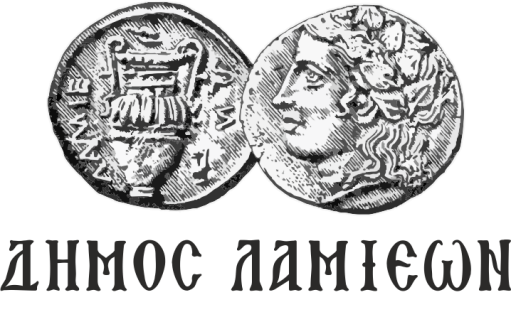                            ΠΡΟΣ: ΜΜΕΔΗΜΟΣ ΛΑΜΙΕΩΝΓραφείου Τύπου& ΕπικοινωνίαςΛαμία, 21/9/2018